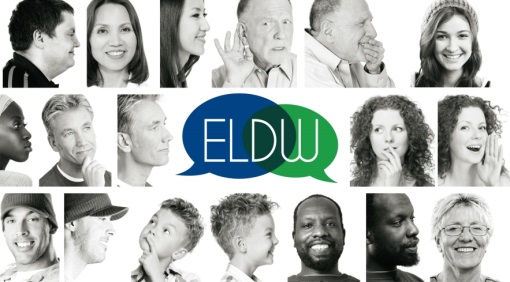 FORMULAIRE À RETOURNER COMPLÉTÉ AVANT LE 15 DÉCEMBRE 2019 à democracy.week@coe.int Nom de la municipalité :Nom du/de la Maire :……………………………………………………………….Adresse :	Pays :	Site web :	Editions SEDL auxquelles vous avez participé :	Personne de contactNOM, prénom :	Fonction :	Numéro de téléphone :	-E-mail :	Quelles sont vos motivations pour l’obtention du statut de Partenaire pour la SEDL ?Votre municipalité a-t-elle alloué un budget spécifique pour la participation citoyenne (comprenant les activités de la SEDL ?) ExpliquerVotre municipalité a-t-elle organisé des activités spécifiques liées au thème de l’année ? Expliquer Avez-vous organisé un événement de portée paneuropéenne ?Dans quelle mesure vos activités étaient-elles inclusives ? Ont-elles touché différents groupes de citoyens et des minorités/groupes sous-représentés (enfants, femmes, Roms et Gens du voyage, personnes en situation de handicap, migrants) ?Comment avez-vous encouragé la participation des jeunes et des organisations de la jeunesse ?Dans quelle mesure les initiatives mises en œuvre sont-elles pérennes ?En quoi considérez-vous vos activités comme innovantes ?Questions facultativesAvez-vous nommé une personnalité d’influence locale « Voix de la SEDL » (Nom et fonction) pour promouvoir l’initiative ?Avez-vous utilisé le réseau de la SEDL dans une optique de mutualisation des connaissances et d’échange de bonnes pratiques avec d’autres municipalités ? Si oui, lesquelles et sur quelles thématiques ?Annexes à joindre si disponibles Budget alloué aux activités de la SEDLPhotographies illustrant la promotion de la SEDL lors des activités (identité visuelle) et les événementsÉvaluation de l’impact des initiativesNous rappelons aux candidats que toutes leurs activités doivent être téléchargées et décrites sous le profil de leur municipalité, sur le site de la SEDL.